Олимпийские игры (межотрядные соревнования)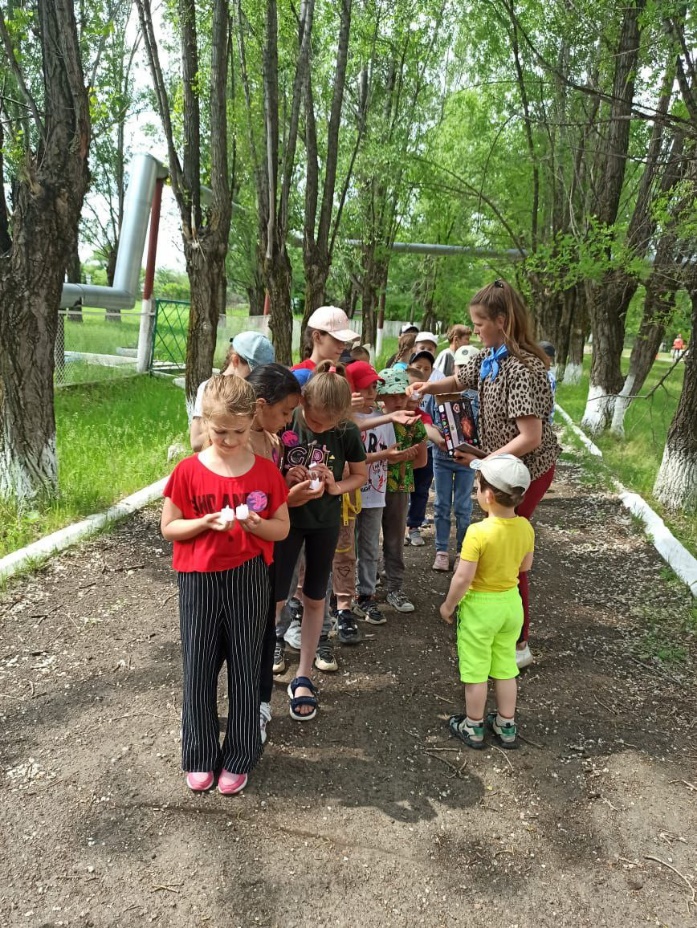 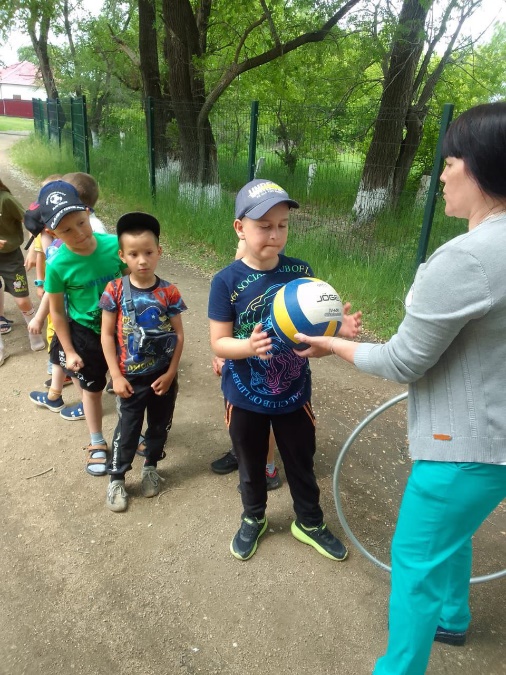 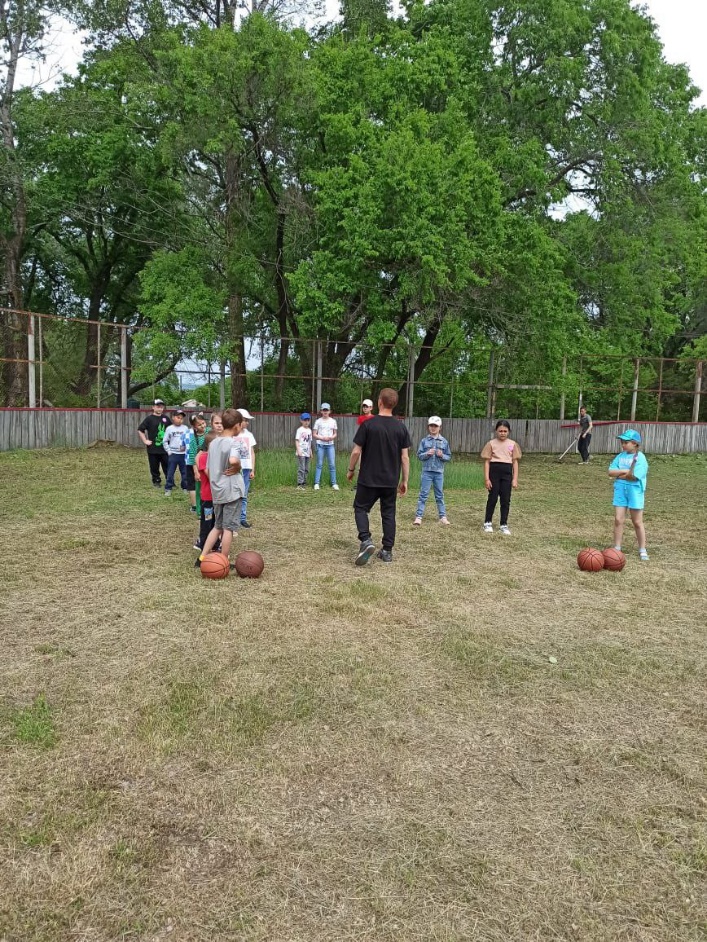 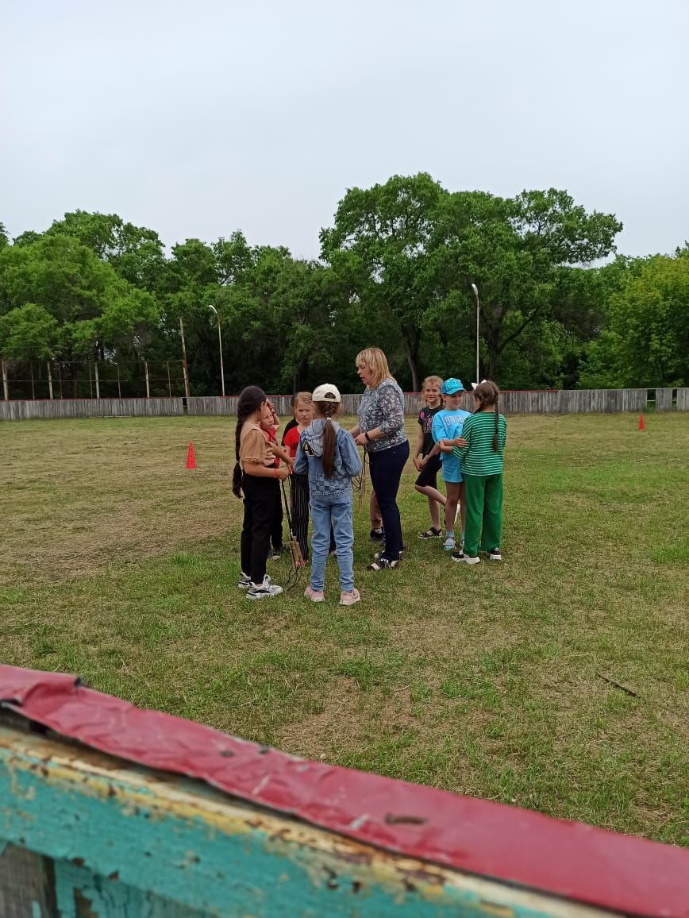 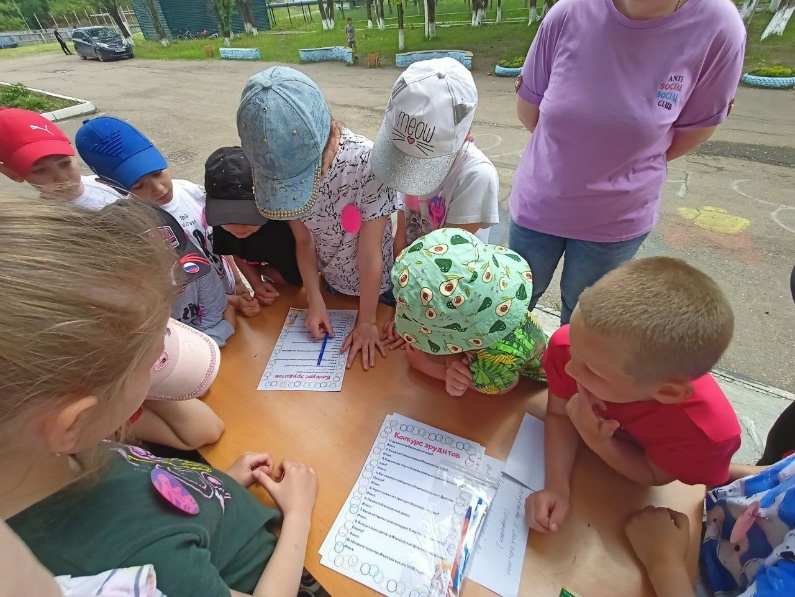 